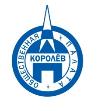 Общественная палата
    г.о. Королёв МО                ул.Калинина, д.12/6Акт
осмотра санитарного содержания контейнерной площадки (КП) 
согласно новому экологическому стандартуМосковская обл. «19» марта 2021 г.г.о.Королев, ул. Терешковой, д.6 (адрес КП)Комиссия в составе:  Кошкиной Любови Владимировны -  председателя комиссии,                      Сильянова Тамара Александровна – член комиссии,По КП г.о. Королев,_ ул. Терешковой, д.6.Результаты осмотра состояния КП комиссиейПрочее /примечания:Контрольная группа Общественной палаты г.о.Королев 19 марта в очередной раз проверила контейнерную площадку (КП)  по адресу ул. Терешковой, д.6,  которая была взята на контроль из - за неудовлетворительного состояния. Проверочные мероприятия, проведённые сегодня, показали: основные замечания устранены, объект приведён в надлежащее состояние.Общественная палата рекомендует УК АО "Жилкомплекс":- разместить на контейнерах информационные наклейки;- вывесить график вывоза мусора;- убрать с КП повреждённые серые контейнеры; - восстановить деформированное трехстороннее ограждение на бункерной площадке;- поддерживать чистоту на самой КП и прилегающей к ней территории.Подписи: 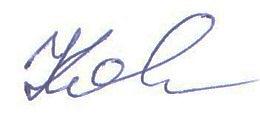 Кошкина Л.В. БЫЛО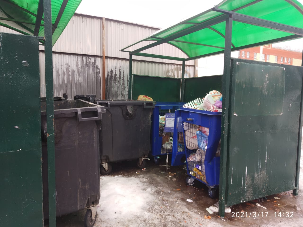 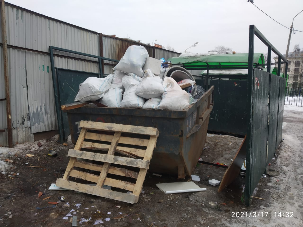 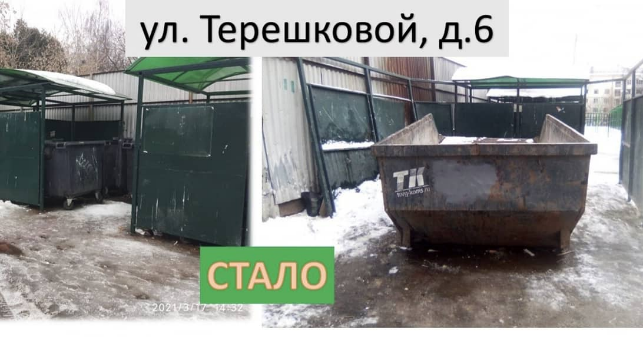 №Критерии оценки контейнерной площадкиБез нарушенийНарушения1Наполнение баков+2Санитарное состояние+3Ограждение с крышей (серые баки под крышей) +4Твёрдое покрытие площадки+5Наличие серых/синих контейнеров (количество)6/26Наличие контейнера под РСО (синяя сетка)27График вывоза и контактный телефон+8Информирование (наклейки на баках как сортировать)+9Наличие крупногабаритного мусора+